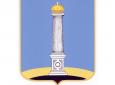 УЛЬЯНОВСКАЯ ГОРОДСКАЯ ИЗБИРАТЕЛЬНАЯ КОМИССИЯПОСТАНОВЛЕНИЕ 13 сентября 2015 года 						 № 101/725-3г. УльяновскО рассмотрении жалоб уполномоченного представителя избирательного объединения УЛЬЯНОВСКОЕ ОБЛАСТНОЕ ОТДЕЛЕНИЕ КПРФ, кандидата Борисова Н.И., Солодуненко И.Е., Лукьянова С.А., Маколевой В.Л., Васильевой А.П. Рассмотрев поступившие в Ульяновскую городскую избирательную комиссию жалобы аналогичного содержания уполномоченного представителя избирательного объединения УЛЬЯНОВСКОЕ ОБЛАСТНОЕ ОТДЕЛЕНИЕ КПРФ Куринного А.В. (вх. № 66-К от 13.09.2015), кандидата в депутаты Ульяновской Городской Думы пятого созыва по Ленинскому одномандатному избирательному округу № 29 Борисова Н.И. (вх. № 67-Б от 13.09.2015), Солодуненко И.Е. (вх. № 68-С от 13.09.2015), Лукьянова С.А. (вх. № 69-Л от 13.09.2015), Маколевой В.Л. (вх. № 70-М от 13.09.2015), Васильевой А.П. (вх. № 71-В от 13.09.2015) Ульяновская городская избирательная комиссия установила:В соответствии с пунктом 4 статьи 20 Федерального закона от 12 июня 2002 года № 67-ФЗ «Об основных гарантиях избирательных прав и права на участие в референдуме граждан Российской Федерации» (далее – Федеральный закон) комиссии обязаны в пределах своей компетенции рассматривать поступившие к ним в период избирательной кампании, кампании референдума обращения о нарушении закона, проводить проверки по этим обращениям и давать лицам, направившим обращения, письменные ответы в пятидневный срок, но не позднее дня, предшествующего дню голосования, а по обращениям, поступившим в день голосования или в день, следующий за днем голосования, – немедленно.26 июня 2015 года в периодическом печатном издании «Ульяновск сегодня» опубликовано решение Ульяновской Городской Думы от 24.06.2015 № 61 «О назначении выборов депутатов Ульяновской Городской Думы пятого созыва».2 августа 2015 года принято постановление Ульяновской городской избирательной комиссии № 74/488-3 «О регистрации Борисова Николая Ивановича кандидатом в депутаты Ульяновской Городской Думы пятого созыва по Ленинскому одномандатному избирательному округу № 29».7 августа 2015 года принято постановление Ульяновской городской избирательной комиссии № 79/557-3 «О регистрации списка кандидатов в депутаты Ульяновской Городской Думы пятого созыва, выдвинутого избирательным объединением УЛЬЯНОВСКОЕ ОБЛАСТНОЕ ОТДЕЛЕНИЕ КПРФ».9 августа 2015 года принято постановление Ульяновской городской избирательной комиссии № 81/595-3 «О регистрации списка кандидатов в депутаты Ульяновской Городской Думы пятого созыва, выдвинутого избирательным объединением Ульяновское региональное отделение Партии «ЕДИНАЯ РОССИЯ». 13 сентября 2015 года в Ульяновскую городскую избирательную комиссию поступили жалобы аналогичного содержания уполномоченного представителя избирательного объединения УЛЬЯНОВСКОЕ ОБЛАСТНОЕ ОТДЕЛЕНИЕ КПРФ Куринного А.В. (вх. № 66-К от 13.09.2015), кандидата в депутаты Ульяновской Городской Думы пятого созыва по Ленинскому одномандатному избирательному округу № 29 Борисова Н.И. (вх. № 67-Б от 13.09.2015), Солодуненко И.Е. (вх. № 68-С от 13.09.2015), Лукьянова С.А. (вх. № 69-Л от 13.09.2015), Маколевой В.Л. (вх. № 70-М  от 13.09.2015), Васильевой А.П. (вх. № 71-В от 13.09.2015). К жалобам приложен билет (флаер) на концерт.По результатам рассмотрения жалоб установлено следующее.17 июля 2015 года в адрес Ульяновской городской избирательной комиссии поступило обращение Ульяновского регионального отделения Союза машиностроителей России о согласовании проведения акции «Город – это МЫ!» (вх. № 207 от 17.07.2015).04 августа 2015 года принято постановление Ульяновской городской избирательной комиссии № 76/511-3 «О согласовании проведения акции Ульяновского регионального отделения Союза машиностроителей России «Город – это МЫ!».Представленный билет (флаер) не содержит признаков предвыборной агитации установленных пунктом 2 статьи 48 Федерального закона, поскольку их выдача избирателям после голосования не обусловлена условиями голосовать за конкретного кандидата, список кандидатов.Таким образом, по результатам рассмотрения жалоб, нарушений законодательства о выборах не выявлено.На основании вышеизложенного, руководствуясь статьей 24 Федерального закона от 12 июня 2002 года №67-ФЗ «Об основных гарантиях избирательных прав и права на участие в референдуме граждан Российской Федерации», Ульяновская городская избирательная комиссия постановляет: 1. Отказать в удовлетворении жалоб Куринного А.В. и Борисова Н.И., Солодуненко И.Е., Лукьянова С.А., Маколевой В.Л., Васильевой А.П.  в пределах заявленных ими требований.2. Направить копию настоящего постановления заявителям.3. Контроль за исполнением настоящего постановления возложить на секретаря Ульяновской городской избирательной комиссии О.Ю. Черабаеву.Председатель Ульяновской городской избирательной комиссии				В.И. Андреев Секретарь Ульяновской городской избирательной комиссии 				О.Ю. Черабаева